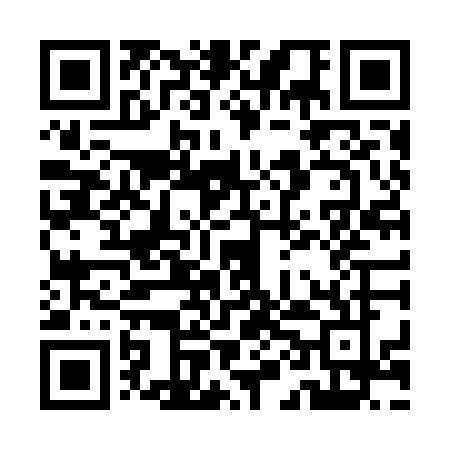 Prayer times for Keshabpur, BangladeshSat 1 Jun 2024 - Sun 30 Jun 2024High Latitude Method: NonePrayer Calculation Method: University of Islamic SciencesAsar Calculation Method: ShafiPrayer times provided by https://www.salahtimes.comDateDayFajrSunriseDhuhrAsrMaghribIsha1Sat3:465:1412:023:256:508:172Sun3:465:1412:023:256:508:183Mon3:465:1412:023:256:508:194Tue3:465:1412:023:256:518:195Wed3:455:1412:023:256:518:206Thu3:455:1412:033:256:528:207Fri3:455:1412:033:256:528:218Sat3:455:1412:033:256:538:219Sun3:455:1412:033:256:538:2210Mon3:455:1412:033:266:538:2211Tue3:455:1412:043:266:548:2312Wed3:455:1412:043:266:548:2313Thu3:455:1412:043:266:548:2314Fri3:455:1412:043:266:558:2415Sat3:455:1412:043:266:558:2416Sun3:455:1412:053:266:558:2417Mon3:455:1412:053:276:558:2518Tue3:455:1412:053:276:568:2519Wed3:455:1512:053:276:568:2520Thu3:465:1512:063:276:568:2521Fri3:465:1512:063:276:568:2622Sat3:465:1512:063:286:578:2623Sun3:465:1612:063:286:578:2624Mon3:475:1612:063:286:578:2625Tue3:475:1612:073:286:578:2626Wed3:475:1612:073:296:578:2627Thu3:485:1712:073:296:578:2628Fri3:485:1712:073:296:578:2629Sat3:485:1712:073:296:588:2630Sun3:495:1812:083:306:588:26